B.L.E.S.S. Assignment - Session 4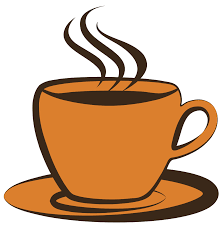 due 13-14 February 2023B.L.E.S.S. BookRead Chapter 4 on pages 55-73. Answer the questions on pages 74-76.Ephesians: Tracing the Gospel WorksheetRead each section.  Then do the following:First draw a circle around the words  heard  and  believed  in verse 13 with your pen.  Then underline the words “sealed” and “guarantee” with a RED pen or pencil.Draw a BLUE circle around the word  mystery  each time it occurs.Underline the word “readiness” with a GREEN pen or pencil.Answer the questions for each section.Ephesians: Prayers of PaulI included these two prayers and one prayer request of Paul’s, thinking that they may give you some fresh ideas for how you could pray for each other and for those on your B.L.E.S.S. list.Notes from Group Session 4: